Los municipios tratan de atender las necesidades de los residentes por lo que ofrecen una gama de servicios a los ciudadanos residentes. Estos servicios varían de acuerdo al Municipio y a la necesidad solicitada por el ciudadano.Los servicios listados en este documento son servicios generales que pudieran ser ofrecidos en el municipio donde se reside. El ciudadano deberá comunicarse al municipio para corroborar si el servicio requerido es ofrecido.  Ciudadano que requiere de algún servicio provisto por el Municipio en el que reside.El operador debe informar al ciudadano que el servicio que solicita es uno que generalmente se brindan por los municipios, pero no debe asegurarle que en su municipio en particular ofrece dicho servicio. Se deberá explicar al ciudadano que los municipios aún no están integrados al 3-1-1 y que por ello no disponemos de la información completa de cada uno de ellos.El operador debe explicarle al ciudadano que algunos de estos servicios, aun cuando los presta el Municipio, pueden requerir de permisos otorgados por Agencias Estatales, en cuyo caso el ciudadano podría volver a comunicarse con el 3-1-1 para orientarse sobre esos trámites. El ciudadano debe comunicarse con su municipio, para asegurarse de que allí prestan el servicio que necesita y para informarse de los requerimientos, horarios y costo del mismo.Directorio de Municipios de Puerto RicoLos requisitos para obtener el servicio requerido pueden variar de acuerdo a la situación particular.Algunos de los servicios ofrecidos por la agencia son los siguientes:Programas de Obras Públicas municipales que incluye los siguientes servicios:Alcantarillas TapadasConstrucción de Muros de contenciónCorte y poda de árbolesEncintadosErradicación de estorbos públicosInstalación de Reductores de velocidadPavimentación de calles municipalesRecogido de animales realengos y muertosRecogido de chatarrasRecogido de escombrosReparación de acerasServicios de ReciclajeVaciado de pozos sépticosProgramas de apoyo a víctimas de violencia doméstica.Asesoramiento legal a las víctimasGrupos de apoyo a víctimas sobrevivientes de violencia doméstica y sus hijos/as Hogar refugio para víctimas de violencia domésticaServicio de orientación para víctimas de violencia domésticaServicios confidenciales de intervención en crisis, orientación y coordinación con albergues 24 horas, 7 díasServicios de Consejería o medición   Servicios de Educación a la Comunidad Servicios sicológicos a los menores que han sido víctimas de los estragos de la violencia domésticaProgramas de ayudas económicas a  familias de limitados recursos económicos para:Compras  de alimentos Enseres del hogarGasto para uniformes escolares Mejoramiento profesionalMicroempresasRenta de viviendaProgramas de becas y ayudas estudiantilesBecas escolares y becas universitariasDonativos para el pago de matrículaRepasos para el College Board.Servicios de transportación escolarVales para la compra de uniformes y calzado escolarProgramas de Empleo.Desarrollo de destrezas sobre búsqueda de empleoInformación sobre CarrerasPre-evaluación y Consejería sobre CarrerasPrograma de Empleo para EnvejecientesPrograma de Empleo para JóvenesPrograma de Servicios a Personas con Impedimentos. Incluye: Construcción y pintura de rampas para impedidosDonativos para comprar equipo médicoOrientación sobre los derechos de la personas con impedimentoPréstamos o donativos de equipo médico para uso en el hogar, tales como:Cama de posicionesEquipos ortopédicosInodoros portátiles Insumos médicosMáquinas respiratoriasSilla de ruedasSillas para tomar el bañoServicio de transportación a pacientes Solicitudes de permiso de estacionamiento para personas con impedimentosProgramas de Vivienda MunicipalPrograma de ayuda a familias de ingresos bajos, para rehabilitar sus viviendasSubsidios para la renta de viviendas a familias de bajos ingresosProgramas DeportivosAdministración y mantenimiento de las facilidades deportivas y recreativas municipalesCampamentos de veranoOrganización de Festivales DeportivosProgramas de masificación del deporteProgramas deportivos en las égidasProgramas deportivos en las escuelasProgramas para Niños Pequeños y Mujeres EmbarazadasPrograma Cuido y Desarrollo del NiñoPrograma de Alimentos para Niños (U.S.D.A)Programa Early Head StartPrograma Head StartProyecto Autismo InfantilPrograma Servicios a Personas de Edad Avanzada. Ofrece los siguientes servicios:Servicio de Asistentes y Acompañantes en el hogarServicios de Enfermería en el hogarServicios de nutrición y sostenimiento en el hogarServicios EducativosServicios SocialesServicios Socio RecreativosTransportación para citas médicas, actividades culturales, sociales, recreativas, etc. Servicios Médicos MunicipalesCentros de Atención PrimariaCentros de Emergencias MédicasCentros de VacunaciónServicios Educativos MunicipalesBibliotecas MunicipalesEscuelas MunicipalesTalleres vocacionalesServicios Municipales de SeguridadCuerpo de voluntarios para situaciones de emergenciaEquipos de rescate para situaciones de emergenciasPolicía MunicipalPrevención y Mitigación. En áreas que representan peligro tales como:Deslizamiento de terrenoIncendios Inundaciones, etc.Recogido y Control de AnimalesServicios CulturalesAdministración y mantenimiento de teatros y otras facilidades para el desarrollo culturalMuseos municipalesOrganización de actividades artísticas y culturalesTalleres de arteTramitación de Patentes MunicipalesTramitación de Permisos Municipales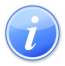 Descripción del Servicio 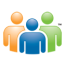 Audiencia y Propósito 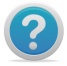 Consideraciones 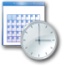 Lugar y Horario de Servicio 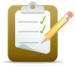 Requisitos para Obtener Servicio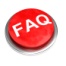 Preguntas Frecuentes